觀測站觀測視野及場域週評評分表受測分局：_____________受測觀測站_______  CCD攝影機名稱          評測人員：_____________施測日期時間：__月__日__(第    週)觀測站觀測視野及場域月評評分表受測分局：_____________受測觀測站__________評測人員：_____________施測日期時間：__月__日__評比範例:觀測站觀測視野及場域週評評分表受測分局：臺東分局受測觀測站: 射馬干CCD攝影機名稱:上游攝影機評測人員：○○○  施測日期時間：○月○日○(第 ○ 週)觀測站觀測視野及場域月評評分表受測分局：台東分局     受測觀測站__射馬干____評測人員：○○○       施測日期時間：○月○日○測試結果考核內容(CCD攝影機觀測視野及場域清晰度)細項配分得分□1.觀測鏡頭視野之防砂壩構造物、標尺及河道護岸無外物遮蔽，明顯可見。100□□□2.觀測鏡頭視野之防砂壩構造物、標尺及河道護岸受到少許外物遮蔽。3.觀測鏡頭視野之防砂壩構造物、標尺及河道護岸受到過多外物遮蔽。4.觀測鏡頭之畫面視窗遭遮蔽物整個擋住。80600*觀測鏡頭視野之防砂壩構造物、標尺及河道護岸位置說明:*觀測鏡頭視野之防砂壩構造物、標尺及河道護岸位置說明:*觀測鏡頭視野之防砂壩構造物、標尺及河道護岸位置說明:*觀測鏡頭視野之防砂壩構造物、標尺及河道護岸位置說明:*觀測鏡頭視野之防砂壩構造物、標尺及河道護岸位置說明:*觀測鏡頭視野之防砂壩構造物、標尺及河道護岸位置說明:*觀測鏡頭視野之防砂壩構造物、標尺及河道護岸位置說明:*觀測鏡頭視野之防砂壩構造物、標尺及河道護岸位置說明:*觀測鏡頭視野之防砂壩構造物、標尺及河道護岸位置說明:*觀測鏡頭視野之防砂壩構造物、標尺及河道護岸位置說明:*觀測鏡頭視野之防砂壩構造物、標尺及河道護岸位置說明:*觀測鏡頭視野之防砂壩構造物、標尺及河道護岸位置說明:*觀測鏡頭視野之防砂壩構造物、標尺及河道護岸位置說明:*觀測鏡頭視野之防砂壩構造物、標尺及河道護岸位置說明:*觀測鏡頭視野之防砂壩構造物、標尺及河道護岸位置說明:評比意見說明:                線上評比相片:評比意見說明:                線上評比相片:評比意見說明:                線上評比相片:測試結果考核內容(現場觀測站周遭環境整潔及防砂壩標尺粉刷完整度)細項配分得分□□□1、觀測站周遭環境整潔(50分，無標尺者此項目改為100分計)(1) 觀測站站體周遭20公尺內可作業所及之處無雜草覆蓋及垃圾佔據。50(100)□□□(2) 觀測站站體周遭20公尺內可作業所及之處有部分雜草覆蓋及垃圾佔據40(80)□□□(3) 觀測站站體周遭20公尺內可作業所及之處全遭雜草覆蓋及垃圾佔據0□□□2、防砂壩標尺粉刷完整度(50分)*該站無標尺者此項目免評(1)標尺粉刷完整且清晰能辨識。 50□□□(2)標尺粉刷為部分脫落但仍能辨識。40□□□(3)標尺粉刷完全脫落，完全未能辨識。0□□□總 得 分現地考核相片:現地考核相片:現地考核相片:現地考核相片:現地考核相片:現地考核相片:現地考核相片:現地考核相片:現地考核相片:現地考核相片:現地考核相片:現地考核相片:現地考核相片:現地考核相片:現地考核相片:測試結果考核內容(CCD攝影機觀測視野及場域清晰度)細項配分得分■1.觀測鏡頭視野之防砂壩構造物、標尺及河道護岸無外物遮蔽，明顯可見。100100□□□2.觀測鏡頭視野之防砂壩構造物、標尺及河道護岸受到少許外物遮蔽。3.觀測鏡頭視野之防砂壩構造物、標尺及河道護岸受到過多外物遮蔽。4.觀測鏡頭之畫面視窗遭遮蔽物整個擋住。80600100*觀測鏡頭視野之防砂壩構造物、標尺及河道護岸位置說明:A.防砂壩構造物B.標尺C.河道護岸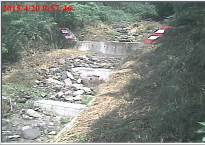 *觀測鏡頭視野之防砂壩構造物、標尺及河道護岸位置說明:A.防砂壩構造物B.標尺C.河道護岸*觀測鏡頭視野之防砂壩構造物、標尺及河道護岸位置說明:A.防砂壩構造物B.標尺C.河道護岸*觀測鏡頭視野之防砂壩構造物、標尺及河道護岸位置說明:A.防砂壩構造物B.標尺C.河道護岸*觀測鏡頭視野之防砂壩構造物、標尺及河道護岸位置說明:A.防砂壩構造物B.標尺C.河道護岸*觀測鏡頭視野之防砂壩構造物、標尺及河道護岸位置說明:A.防砂壩構造物B.標尺C.河道護岸*觀測鏡頭視野之防砂壩構造物、標尺及河道護岸位置說明:A.防砂壩構造物B.標尺C.河道護岸*觀測鏡頭視野之防砂壩構造物、標尺及河道護岸位置說明:A.防砂壩構造物B.標尺C.河道護岸*觀測鏡頭視野之防砂壩構造物、標尺及河道護岸位置說明:A.防砂壩構造物B.標尺C.河道護岸*觀測鏡頭視野之防砂壩構造物、標尺及河道護岸位置說明:A.防砂壩構造物B.標尺C.河道護岸*觀測鏡頭視野之防砂壩構造物、標尺及河道護岸位置說明:A.防砂壩構造物B.標尺C.河道護岸*觀測鏡頭視野之防砂壩構造物、標尺及河道護岸位置說明:A.防砂壩構造物B.標尺C.河道護岸*觀測鏡頭視野之防砂壩構造物、標尺及河道護岸位置說明:A.防砂壩構造物B.標尺C.河道護岸*觀測鏡頭視野之防砂壩構造物、標尺及河道護岸位置說明:A.防砂壩構造物B.標尺C.河道護岸*觀測鏡頭視野之防砂壩構造物、標尺及河道護岸位置說明:A.防砂壩構造物B.標尺C.河道護岸評比意見說明:                線上評比相片:A.防砂壩構造物清楚B.標尺完整清晰可見C.河道護岸無雜草擋住防砂壩構造物、標尺及畫面視窗。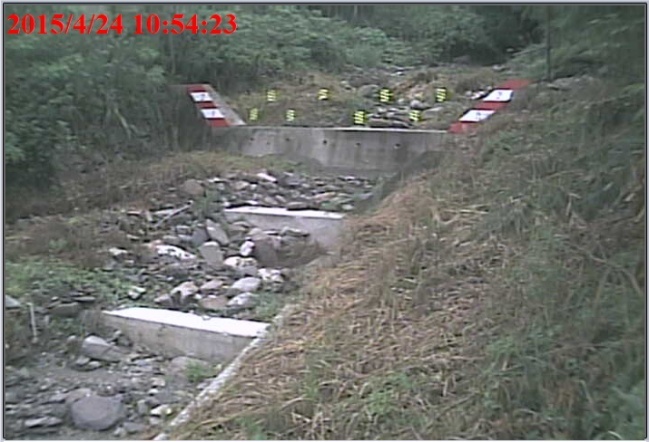 評比意見說明:                線上評比相片:A.防砂壩構造物清楚B.標尺完整清晰可見C.河道護岸無雜草擋住防砂壩構造物、標尺及畫面視窗。評比意見說明:                線上評比相片:A.防砂壩構造物清楚B.標尺完整清晰可見C.河道護岸無雜草擋住防砂壩構造物、標尺及畫面視窗。測試結果考核內容(CCD攝影機觀測視野及場域清晰度)細項配分得分■1.觀測鏡頭視野之防砂壩構造物、標尺及河道護岸無外物遮蔽，明顯可見。100100□□□2.觀測鏡頭視野之防砂壩構造物、標尺及河道護岸受到少許外物遮蔽。3.觀測鏡頭視野之防砂壩構造物、標尺及河道護岸受到過多外物遮蔽。4.觀測鏡頭之畫面視窗遭遮蔽物整個擋住。80600100*觀測鏡頭視野之防砂壩構造物、標尺及河道護岸位置說明:A.防砂壩構造物         B.標尺C.河道護岸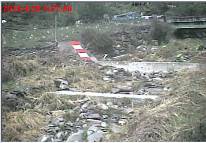 *觀測鏡頭視野之防砂壩構造物、標尺及河道護岸位置說明:A.防砂壩構造物         B.標尺C.河道護岸*觀測鏡頭視野之防砂壩構造物、標尺及河道護岸位置說明:A.防砂壩構造物         B.標尺C.河道護岸*觀測鏡頭視野之防砂壩構造物、標尺及河道護岸位置說明:A.防砂壩構造物         B.標尺C.河道護岸*觀測鏡頭視野之防砂壩構造物、標尺及河道護岸位置說明:A.防砂壩構造物         B.標尺C.河道護岸*觀測鏡頭視野之防砂壩構造物、標尺及河道護岸位置說明:A.防砂壩構造物         B.標尺C.河道護岸*觀測鏡頭視野之防砂壩構造物、標尺及河道護岸位置說明:A.防砂壩構造物         B.標尺C.河道護岸*觀測鏡頭視野之防砂壩構造物、標尺及河道護岸位置說明:A.防砂壩構造物         B.標尺C.河道護岸*觀測鏡頭視野之防砂壩構造物、標尺及河道護岸位置說明:A.防砂壩構造物         B.標尺C.河道護岸*觀測鏡頭視野之防砂壩構造物、標尺及河道護岸位置說明:A.防砂壩構造物         B.標尺C.河道護岸*觀測鏡頭視野之防砂壩構造物、標尺及河道護岸位置說明:A.防砂壩構造物         B.標尺C.河道護岸*觀測鏡頭視野之防砂壩構造物、標尺及河道護岸位置說明:A.防砂壩構造物         B.標尺C.河道護岸*觀測鏡頭視野之防砂壩構造物、標尺及河道護岸位置說明:A.防砂壩構造物         B.標尺C.河道護岸*觀測鏡頭視野之防砂壩構造物、標尺及河道護岸位置說明:A.防砂壩構造物         B.標尺C.河道護岸*觀測鏡頭視野之防砂壩構造物、標尺及河道護岸位置說明:A.防砂壩構造物         B.標尺C.河道護岸評比意見說明:                線上評比相片: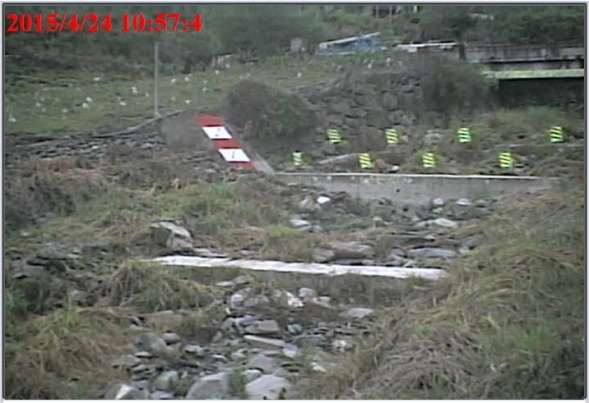 A.防砂壩構造物清晰可見B.標尺清晰可見C.河道護岸無雜草擋住防砂壩構造物、標尺及畫面視窗。評比意見說明:                線上評比相片:A.防砂壩構造物清晰可見B.標尺清晰可見C.河道護岸無雜草擋住防砂壩構造物、標尺及畫面視窗。評比意見說明:                線上評比相片:A.防砂壩構造物清晰可見B.標尺清晰可見C.河道護岸無雜草擋住防砂壩構造物、標尺及畫面視窗。本站週評分數週評分數為:1001.週評分數=本站各CCD攝影機評比累計總分/ CCD攝影機數量2.各CCD攝影機評比累計總分=2003.CCD攝影機總數量= 2週評分數為:1001.週評分數=本站各CCD攝影機評比累計總分/ CCD攝影機數量2.各CCD攝影機評比累計總分=2003.CCD攝影機總數量= 2週評分數為:1001.週評分數=本站各CCD攝影機評比累計總分/ CCD攝影機數量2.各CCD攝影機評比累計總分=2003.CCD攝影機總數量= 2測試結果考核內容(現場觀測站周遭環境整潔及防砂壩標尺粉刷完整度)細項配分得分■□□1、觀測站周遭環境整潔(50分，無標尺者此項目改為100分計)(1) 觀測站站體周遭20公尺內可作業所及之處無雜草覆蓋及垃圾佔據。50(100)50■□□(2) 觀測站站體周遭20公尺內可作業所及之處有部分雜草覆蓋及垃圾佔據40(80)50■□□(3) 觀測站站體周遭20公尺內可作業所及之處全遭雜草覆蓋及垃圾佔據050■□□2、防砂壩標尺粉刷完整度(50分)*該站無標尺者此項目免評(1)標尺粉刷完整且清晰能辨識。 5050■□□(2)標尺粉刷為部分脫落但仍能辨識。4050■□□(3)標尺粉刷完全脫落，完全未能辨識。050■□□總得分100100考核意見  :                               1.觀測站站體周遭20公尺內可作業所及之處無雜草覆蓋及垃圾佔據。2.標尺粉刷完整且清晰能辨識。現地考核相片: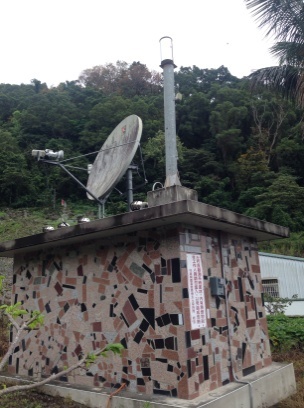 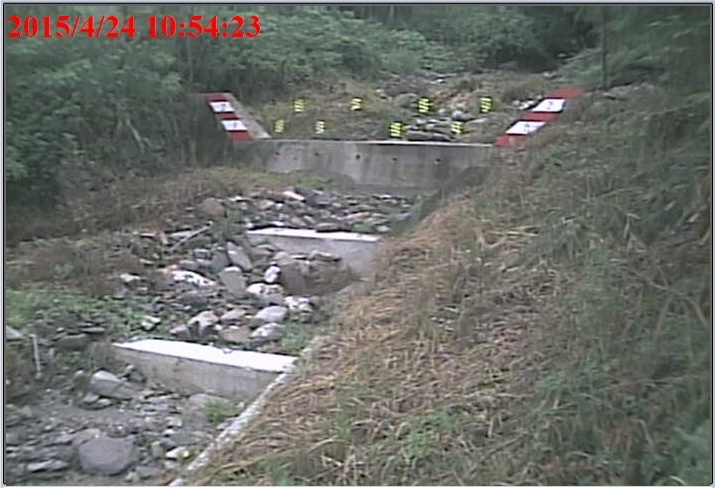 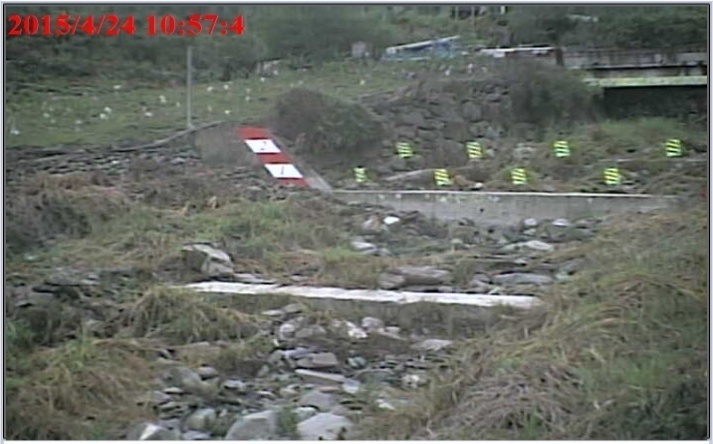 考核意見  :                               1.觀測站站體周遭20公尺內可作業所及之處無雜草覆蓋及垃圾佔據。2.標尺粉刷完整且清晰能辨識。現地考核相片:考核意見  :                               1.觀測站站體周遭20公尺內可作業所及之處無雜草覆蓋及垃圾佔據。2.標尺粉刷完整且清晰能辨識。現地考核相片:考核意見  :                               1.觀測站站體周遭20公尺內可作業所及之處無雜草覆蓋及垃圾佔據。2.標尺粉刷完整且清晰能辨識。現地考核相片:考核意見  :                               1.觀測站站體周遭20公尺內可作業所及之處無雜草覆蓋及垃圾佔據。2.標尺粉刷完整且清晰能辨識。現地考核相片:考核意見  :                               1.觀測站站體周遭20公尺內可作業所及之處無雜草覆蓋及垃圾佔據。2.標尺粉刷完整且清晰能辨識。現地考核相片:考核意見  :                               1.觀測站站體周遭20公尺內可作業所及之處無雜草覆蓋及垃圾佔據。2.標尺粉刷完整且清晰能辨識。現地考核相片:考核意見  :                               1.觀測站站體周遭20公尺內可作業所及之處無雜草覆蓋及垃圾佔據。2.標尺粉刷完整且清晰能辨識。現地考核相片:考核意見  :                               1.觀測站站體周遭20公尺內可作業所及之處無雜草覆蓋及垃圾佔據。2.標尺粉刷完整且清晰能辨識。現地考核相片:考核意見  :                               1.觀測站站體周遭20公尺內可作業所及之處無雜草覆蓋及垃圾佔據。2.標尺粉刷完整且清晰能辨識。現地考核相片:考核意見  :                               1.觀測站站體周遭20公尺內可作業所及之處無雜草覆蓋及垃圾佔據。2.標尺粉刷完整且清晰能辨識。現地考核相片:考核意見  :                               1.觀測站站體周遭20公尺內可作業所及之處無雜草覆蓋及垃圾佔據。2.標尺粉刷完整且清晰能辨識。現地考核相片:考核意見  :                               1.觀測站站體周遭20公尺內可作業所及之處無雜草覆蓋及垃圾佔據。2.標尺粉刷完整且清晰能辨識。現地考核相片:考核意見  :                               1.觀測站站體周遭20公尺內可作業所及之處無雜草覆蓋及垃圾佔據。2.標尺粉刷完整且清晰能辨識。現地考核相片:考核意見  :                               1.觀測站站體周遭20公尺內可作業所及之處無雜草覆蓋及垃圾佔據。2.標尺粉刷完整且清晰能辨識。現地考核相片: